Tervetuloa mukaan! 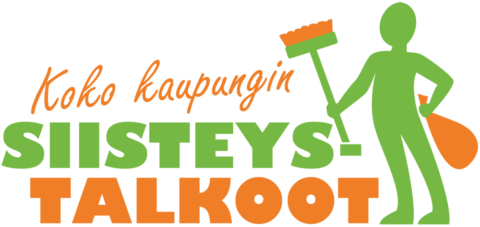 Lauantaina 8.5.2021 klo 10 - 13Siivottava kaupunginosa ja alue:Roskalaatikon sijainti / osoite:Lisätietoja: yhteyshenkilö / puhelinOmat hanskat mukaan jaturvaväli __2m__ Tervetuloa mukaan! Lauantaina 8.5.2021 klo 10 - 13Siivottava kaupunginosa ja alue:Roskalaatikon sijainti / osoite:Lisätietoja: yhteyshenkilö / puhelinOmat hanskat mukaan jaturvaväli __2m__